STRENSALL WITH TOWTHORPE PARISH COUNCIL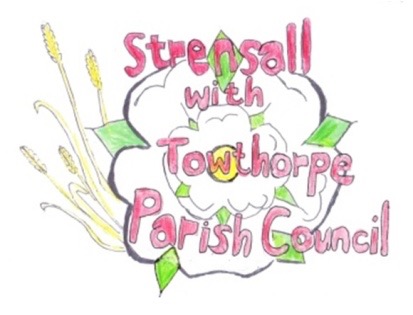 The Village Hall, Northfields, Strensall, York YO325XWe-mail: strensalltowthorpePC@outlook.com              phone: 01904 491569MINUTES OF A PLANNING COMMITTEE MEETING HELD ON TUESDAY 25th OCTOBER 2022 AT 6.30PMCouncillors Present:		Chris Chambers 		Tony Fisher*							Lawrence Mattinson														 In Attendance:			Fiona Hill - Parish ClerkPublic Present:		0* City of York Councillora) To receive apologies for absence given in advance of the meeting: 		Parish Councillors John Chapman and Andrew Boltonb) To consider the approval of reasons given for absence: 			            Resolved/Approved (Unanimous)         	                                To receive any declarations of interest under the Parish Council Code of Conduct or Members register of interests: NoneTo approve the minutes of the Planning Committee meeting of 11th October 2022:		Resolved/Approved (Unanimous) 22/80	To discuss any ongoing issues and information received: NTR22/81	To consider and respond to consultations from City of York Council to the following planning applications: 							     		  a) 22/00945/FUL - Render to front, replacement roof and replacement windows @ 26 Riverside Walk             Resolved/Neutral, No Objection (Unanimous)						               b) 22/02095/FUL - Single storey side extension @ Montana, 18 York Road                     Resolved/Neutral, No Objection – subject to footprint not being within the root zone of any trees (Unanimous)										               c) 22/02084/FUL - Single storey rear extension following demolition of existing conservatory @ Rowan House 14 Redmayne Square						                 Resolved/Neutral, No Objection (Unanimous)					  	               d) 22/01184/FUL - Replacement fence to the rear and sides of war memorial @ War Memorial, The Village									                                      The Parish Council, as the applicant, felt should not comment		         	         22/82 	To note planning decisions received: 22/01308/FUL - Single storey side and rear extension @ Holme Lodge 1 Holme Lea – Approved22/01749/CPD - Certificate of lawfulness for proposed loft conversion @ 3 Fossview Close @ Refused22/83	To confirm date of next meeting at Tuesday 08th November 2022 @ 6.30 p.m.Resolved/Approved (Unanimous)